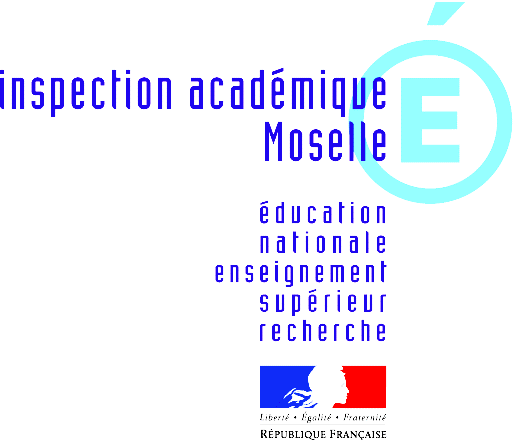   Classe 1     				                 Parcours 1    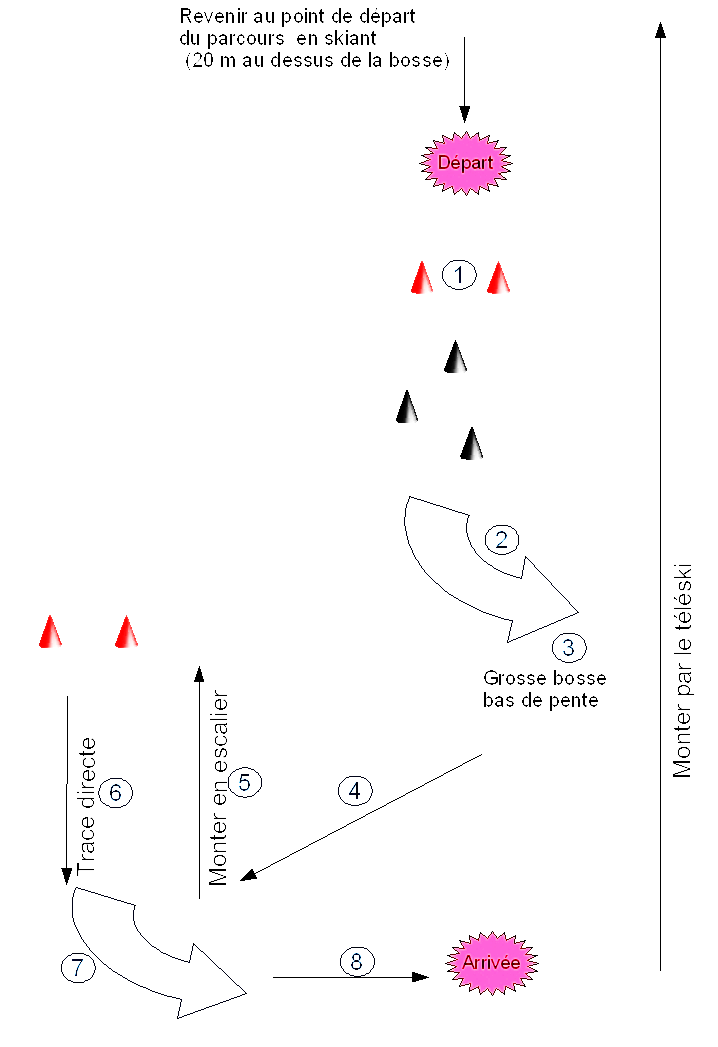 * Les élèves effectuent le parcours dans sa totalité et en continuité ; ils sont évalués au fur et à mesure sur la  fiche- élève. Evolution en virages élémentaires Dérapage arrondi Sur bosse, dérapage Trace directe en travers de la pente Montée en escaliers      Prise d’élan et pas tournants sur le plat Pas du patineur.Classe 1							        Parcours 1Fiche élèveNom	    :……………………………  Prénom :………………………Classe :…………………………..   Ecole :………………………….      Brevet ski : Fiche groupe classe 1 (Parcours 1).                                                                                                                                    Je mets une croix lorsque l’exercice n’est pas réalisé.Virages élémentaires/15Dérapage arrondi/5Léger dérapage sur bosse/5Trace directe/10Pas tournants/10Pas de patineur/5TOTAL/ 50Noms des élèvesCompétencesVirages élémentaires151515151515151515151515Dérapage arrondi555555555555Léger dérapage bosse555555555555Trace directe101010101010101010101010Pas tournants101010101010101010101010Pas patineur555555555555TOTAL sur 50 points.